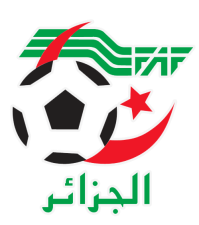 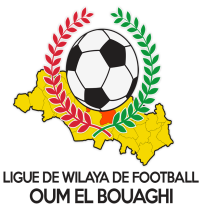              FEDERATION ALGERIENNE DE FOOTBALL                   LIGUE DE WILAYA DE FOOTBALL D’OUM EL BOUAGHIDESIGNATION ARBITRES JEUNES WILAYACATEGORIES U15/U17/U19 SAISON 2021-2022VENDREDI 01/04/2022SAMEDI 02/04/2022 DIMANCHE 03/04/2022 EXEMPT : USAMSOUS TOUTES RESERVESCONSULTATION DU SITE INTERNETLes clubs sont tenus de consulter le Site Internet de la liguehttp://www.lwfoeb.dz/ pour prendre connaissance des éventuelles modifications dans la programmation et changements des lieux de rencontres et/ou horaire.LieuxRencontresHeuresCATEGORIEArbitre & Arbitres assistantAIN BABOUCHEESSR / JBJ09H00U19CHELLALESSR / JBJ10H30U17BELADJHAMESSR / JBJ12H00U15ADMAMSIGUSDJS / NRBBC09H00U19KARADJS / NRBBC10H30U17CHAREFDJS / NRBBC12H00U15FERHAOUIDHALAAUSHD / DSSR09H00U19MABROUKUSHD / DSSR10H30U17BOUDEKHANEUSHD / DSSR12H00U15LICHAMLieuxRencontresHeuresCATEGORIEArbitre & Arbitres assistantBERRICHEUSB / CRBB11H00U19MEDFOUNIUSB / CRBB12H30U17GETOUCHEUSB / CRBB13H30U15BELADJHAMLieuxRencontresHeuresCATEGORIEArbitre & Arbitres assistantSIGUSCRBH / WSBBS11H00U19ZOUAI.FCRBH / WSBBS12H30U17BOUGRIDACRBH / WSBBS13H30U15BOUGRIDA